Gulbenē2023.gada __._____							Saistošie noteikumi Nr.__(prot. Nr.__;__.p)Grozījums Gulbenes novada domes 2019.gada 30.septembra saistošajos noteikumos Nr.23 “Par līdzfinansējumu daudzdzīvokļu dzīvojamo māju piesaistīto zemesgabalu labiekārtošanai Gulbenes novadā”Izdoti saskaņā ar likuma “Par palīdzību dzīvokļa jautājumu risināšanā” 27.2 panta otrās daļas 5.punktu un piekto daļu	Izdarīt Gulbenes novada domes 2019.gada 30.septembra saistošajos noteikumos Nr. 23 “Par līdzfinansējumu daudzdzīvokļu dzīvojamo māju piesaistīto zemesgabalu labiekārtošanai Gulbenes novadā” grozījumu uz izteikt 4.10. apakšpunktu šādā redakcijā:“4.10. mājas kopīpašumā esošajai daļai nav nepieciešami citi – neatliekami izdevumi saskaņā ar derīgu ēkas tehniskās apsekošanas atzinumu.”Gulbenes novada domes priekšsēdētājs					A. CaunītisPASKAIDROJUMA RAKSTS Gulbenes novada domes 2023.gada __.____ saistošajiem noteikumiem Nr. __ “Grozījums Gulbenes novada domes 2019.gada 30.septembra saistošajos noteikumos Nr.23 “Par līdzfinansējumu daudzdzīvokļu dzīvojamo māju piesaistīto zemesgabalu labiekārtošanai Gulbenes novadā””Gulbenes novada domes priekšsēdētājs					A. Caunītis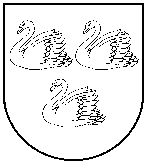 GULBENES NOVADA PAŠVALDĪBAGULBENES NOVADA PAŠVALDĪBAGULBENES NOVADA PAŠVALDĪBAReģ. Nr. 90009116327Reģ. Nr. 90009116327Reģ. Nr. 90009116327Ābeļu iela 2, Gulbene, Gulbenes nov., LV-4401Ābeļu iela 2, Gulbene, Gulbenes nov., LV-4401Ābeļu iela 2, Gulbene, Gulbenes nov., LV-4401Tālrunis 64497710, mob.26595362, e-pasts: dome@gulbene.lv, www.gulbene.lvTālrunis 64497710, mob.26595362, e-pasts: dome@gulbene.lv, www.gulbene.lvTālrunis 64497710, mob.26595362, e-pasts: dome@gulbene.lv, www.gulbene.lvPaskaidrojuma raksta sadaļaNorādāmā informācija1. Mērķis un nepieciešamības pamatojums.Gulbenes novada domes 2023.gada __.____ saistošo noteikumu Nr.___ “Grozījums Gulbenes novada domes 2019.gada 30.septembra saistošajos noteikumos Nr.23 “Par līdzfinansējumu daudzdzīvokļu dzīvojamo māju piesaistīto zemesgabalu labiekārtošanai Gulbenes novadā”” (turpmāk – saistošie noteikumi) izdošanas mērķis ir veicināt daudzdzīvokļu dzīvojamām mājām piesaistīto zemesgabalu labiekārtošanu, nodrošinot iespēju mājas dzīvokļu īpašnieku kopībai pieteikties Gulbenes novada pašvaldības līdzfinansējuma saņemšanai daudzdzīvokļu dzīvojamai mājai piesaistītā zemesgabala labiekārtošanai arī tajos gadījumos, kad ēkas tehniskais apsekošanas atzinums ir derīgs pēc 5 gadu termiņa notecējuma. Līdz šim Gulbenes novada domes 2019.gada 30.septembra saistošo noteikumu Nr.23 “Par līdzfinansējumu daudzdzīvokļu dzīvojamo māju piesaistīto zemesgabalu labiekārtošanai Gulbenes novadā” 4.10. apakšpunktā noteikts, ka, lai saņemtu līdzfinansējumu daudzdzīvokļu dzīvojamai mājai piesaistītā zemesgabala labiekārtošanai, mājas kopīpašumā esošajai daļai nedrīkst būt nepieciešami citi neatliekami izdevumi saskaņā ar ēkas tehniskās apsekošanas atzinumu, norādot, ka šo saistošo noteikumu izpratnē ēkas tehniskais apsekošanas atzinums ir derīgs 5 gadus. Ministru kabineta noteikumu Nr. 384 “Būvju tehniskās apsekošanas būvnormatīvs LBN 405-21” 9.1.1. apakšpunkts nosaka, ka tehnisko apsekošanu (galveno inspekciju) veic periodiski būves ekspluatācijas laikā, ne retāk kā reizi 10 gados otrās un trešās grupas publiskai un daudzstāvu daudzdzīvokļu dzīvojamajai ēkai. Ņemot vērā minēto, nepieciešams izdot saistošos noteikumus, precizējot termiņu uz kādu ir derīgs ēkas tehniskās apsekošanas atzinums. Iespējamā alternatīva, kas neparedz tiesiskā regulējuma izstrādi – nav.2. Fiskālā ietekme uz pašvaldības budžetu.Saistošajiem noteikumiem nav tiešas ietekmes uz Gulbenes novada pašvaldības budžetu. 3. Sociālā ietekme, ietekme uz vidi, iedzīvotāju veselību, uzņēmējdarbības vidi pašvaldības teritorijā, kā arī plānotā regulējuma ietekme uz konkurenci.3.1.	sociālā ietekme – nav;3.2.	ietekme uz vidi – saistošie noteikumi veicinās daudzdzīvokļu dzīvojamām mājām piesaistīto zemesgabalu labiekārtošanu, tādējādi sekmējot vides sakārtošanu; 3.3.	ietekme uz iedzīvotāju veselību – nav; 3.4.	ietekme uz uzņēmējdarbības vidi pašvaldības teritorijā – nav; 3.5.	ietekme uz konkurenci – nav. 4. Ietekme uz administratīvajām procedūrām un to izmaksām.4.1.	saistošo noteikumu piemērošanā privātpersona var vērsties Gulbenes novada pašvaldībā; 4.2.	saistošie noteikumi precizē kritērijus Gulbenes novada pašvaldības līdzfinansējuma saņemšanai daudzdzīvokļu dzīvojamai mājai piesaistītā zemesgabala labiekārtošanai; 4.3.	saistošie noteikumi neparedz papildu administratīvo procedūru izmaksas.5. Ietekme uz pašvaldības funkcijām un cilvēkresursiem.Saistošie noteikumi neparedz iesaistīt papildu cilvēkresursus un tiks īstenoti esošo cilvēkresursu ietvaros.6. Informācija par izpildes nodrošināšanu.Saistošo noteikumu izpildi nodrošinās Gulbenes novada pašvaldība.7. Prasību un izmaksu samērīgums pret ieguvumiem, ko sniedz mērķa sasniegšana.Saistošie noteikumi ir atbilstoši iecerētā mērķa sasniegšanai – veicināt daudzdzīvokļu dzīvojamām mājām piesaistīto zemesgabalu labiekārtošanu, tādējādi pildot Pašvaldību likuma 4.panta pirmās daļas 2. punktā noteikto pašvaldības autonomo funkciju, proti, gādāt par pašvaldības administratīvās teritorijas labiekārtošanu un sanitāro tīrību. 8.Izstrādes gaitā veiktās konsultācijas ar privātpersonām un institūcijām.Atbilstoši Pašvaldību likuma 46. panta trešajai daļai, lai informētu sabiedrību par projektu un dotu iespēju izteikt viedokli, saistošo noteikumu projekts no 2023.gada 7.jūnija līdz 2023.gada 20.jūnijam tika publicēts Gulbenes novada pašvaldības mājaslapā https://www.gulbene.lv/lv sadaļā “Saistošie noteikumi - projekti”. Ierosinājumi, priekšlikumi no privātpersonām vai institūcijām ___ saņemti.